BackgroundThere are approximately 5880 burial plots and 510 cremated remains plots at the Cemetery.Burial FiguresBelow is a table which sets out the number of burials at the Cemetery since 2018.From 2018 to 2023 the average number of burials in new grave plots is 23 and the average number of interments in new grave plots is 7.Current CapacityThere are approximately 620 burial plots and 108 cremated remains plots which have not been purchased at the cemetery.Future CapacityBased on the figures above there is approximately 27 years burial provision and 15 years interment provision. For ConsiderationTo resolve to contact local agents and landowners with a view to purchasing land for a   cemetery.Services and Facilities Meeting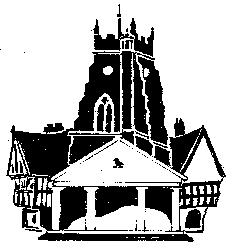         Market Drayton          Town CouncilDate:  8 February 2024        Market Drayton          Town CouncilAgenda Item:  7.SF ii          Market Drayton          Town CouncilAppendix : SF144        Market Drayton          Town CouncilCremated RemainsNewCremated RemainsRe-openBurialsNewBurialsre-open20184923192019415231920206923272021771920202210817242023111234134260139122